С начала 2021 года расходы бюджета на реализацию нацпроектов в Орловской области составили 1,9 млрд рублей

Об этом рассказал руководитель Департамента экономического развития и инвестиционной деятельности Орловской области Сергей Антонцев на совещании с главами муниципальных образований.

В настоящее время общие расходы бюджета в рамках региональных проектов составляют 1 млрд 864 млн рублей или почти 28% от общего объема. Общий объем финансирования, предусмотренный в 2021 году на реализацию 44 региональных проектов в рамках реализации нацпроектов составляет более 6,8 млрд рублей.

«За прошедшую неделю освоено 134,2 млн рублей. Наиболее значимые суммы были направлены на оплату ремонта дорожной сети, благоустройство дворовых территорий, строительство и оснащение спортивных объектов», - отметил Сергей Антонцев.

На реализацию муниципальных проектов предусмотрено 3,2 млрд рублей. Освоение денежных средств составляет 498,4 млн рублей или 15,4% от общего объема. Муниципальные образования принимают участие в реализации 11 региональных проектов.

За прошедшую неделю было освоено 73,1 млн рублей. Из них 39,3 млн рублей направлено на благоустройство общественных территорий, 28 млн рублей – на оплату работ по строительству дорог. Контрактация составляет 97%. Организация торгов продолжается в Орле, повторные торги объявлены в Болховском районе.

Сергей Антонцев отметил, что в рамках реализации нацпроектов в областном центре продолжается работа по строительству важных социальных объектов. Среди них детский сад по ул. Ливенская, школа по ул. Зеленина, детские сады (ясли) в 795 квартале и по ул. Планерная, водовод от ул. Авиационная до ул. Генерала Родина, возобновлены работы на Красном мосту.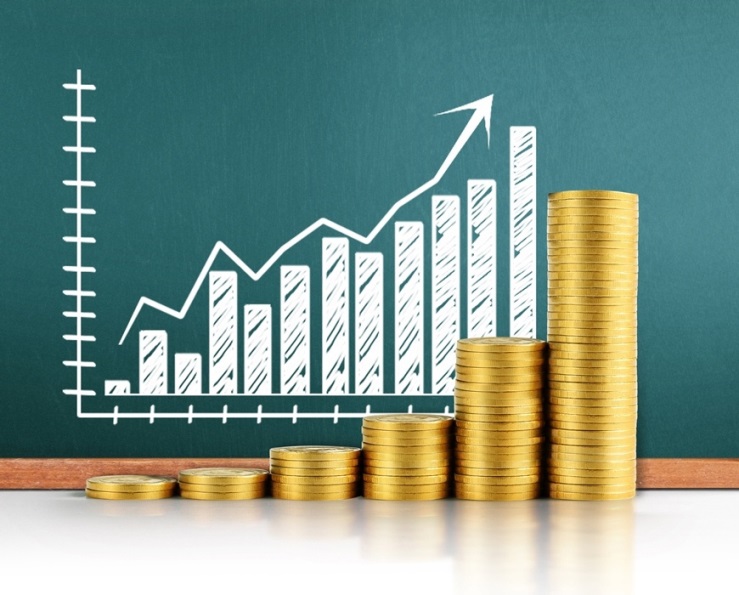 